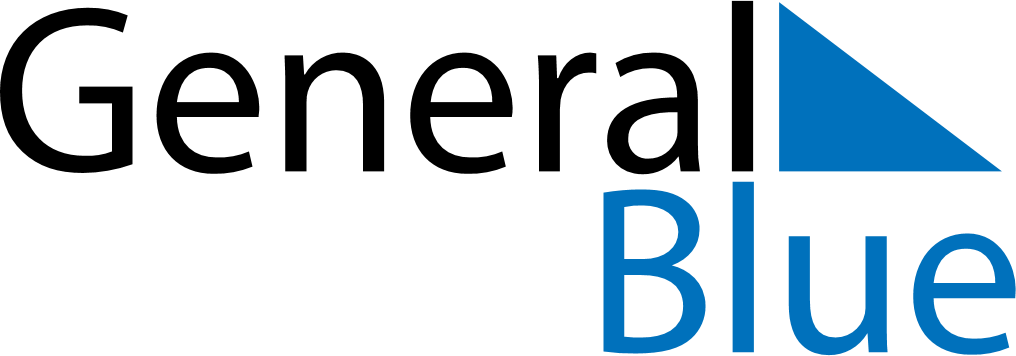 Weekly CalendarApril 6, 2026 - April 12, 2026MondayApr 06TuesdayApr 07WednesdayApr 08ThursdayApr 09FridayApr 10SaturdayApr 11SundayApr 12